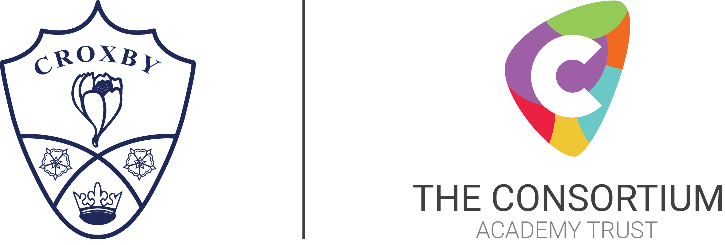 Absence from School for Exceptional Circumstances Request FormWe advise that you do not plan for your child to be absent from school without gaining prior agreement from their school first. Headteachers cannot retrospectively authorise absence from school under any circumstance. Any disagreement between estranged parents should be resolved prior to submitting this request to your child’s school.The information that you submit to us on this form will be used by The Consortium Academy Trust as explained and in accordance with the Learners and their Families Statement a copy of which can be viewed online via http://www.consortiumtrust.co.uk/statutory or upon request to dpo@consortiumtrust.co.uk Parent: In this Act, unless the context otherwise requires, “parent”, in relation to a child or young person, includes any person—who is not a parent of his but who has parental responsibility for him, or (b) who has care of him. (Education Act 1996 sec.576)School Name: Croxby Primary SchoolSchool Name: Croxby Primary SchoolSchool Name: Croxby Primary SchoolSchool Name: Croxby Primary SchoolSchool Name: Croxby Primary SchoolSchool Name: Croxby Primary SchoolSchool Name: Croxby Primary SchoolSchool Name: Croxby Primary SchoolSchool Name: Croxby Primary SchoolSchool Name: Croxby Primary SchoolSchool Name: Croxby Primary SchoolStudent/Pupil DetailsStudent/Pupil DetailsStudent/Pupil DetailsStudent/Pupil DetailsStudent/Pupil DetailsStudent/Pupil DetailsStudent/Pupil DetailsStudent/Pupil DetailsStudent/Pupil DetailsStudent/Pupil DetailsStudent/Pupil DetailsName:Name:Name:Name:Date of birth:Date of birth:Class/Form:Class/Form:Class/Form:Class/Form:Class/Form:Address:Address:Contact Numbers:Contact Numbers:Sibling Details of Compulsory School Age (or other children living in the household)Sibling Details of Compulsory School Age (or other children living in the household)Sibling Details of Compulsory School Age (or other children living in the household)Sibling Details of Compulsory School Age (or other children living in the household)Sibling Details of Compulsory School Age (or other children living in the household)Sibling Details of Compulsory School Age (or other children living in the household)Sibling Details of Compulsory School Age (or other children living in the household)Sibling Details of Compulsory School Age (or other children living in the household)Sibling Details of Compulsory School Age (or other children living in the household)Sibling Details of Compulsory School Age (or other children living in the household)Sibling Details of Compulsory School Age (or other children living in the household)Name:Name:Name:Name:Dateof birth:Dateof birth:Dateof birth:Dateof birth:School:School:School:Name:Name:Name:Name:Dateof birth:Dateof birth:Dateof birth:Dateof birth:School:School:School:I request permission for my child to be absent from school between: -I request permission for my child to be absent from school between: -I request permission for my child to be absent from school between: -I request permission for my child to be absent from school between: -I request permission for my child to be absent from school between: -I request permission for my child to be absent from school between: -I request permission for my child to be absent from school between: -I request permission for my child to be absent from school between: -I request permission for my child to be absent from school between: -I request permission for my child to be absent from school between: -I request permission for my child to be absent from school between: -Date of First Day School Absence:Date of Return to School:Date of Return to School:Total of Absent School Days:Please detail below the reason for your request for absence from school in term time and include any supporting information. The Headteacher will not be able to consider your request without your supporting documents. Please read carefully the Absence from School for Exceptional Circumstances Information for Parents/Carers.Please detail below the reason for your request for absence from school in term time and include any supporting information. The Headteacher will not be able to consider your request without your supporting documents. Please read carefully the Absence from School for Exceptional Circumstances Information for Parents/Carers.Please detail below the reason for your request for absence from school in term time and include any supporting information. The Headteacher will not be able to consider your request without your supporting documents. Please read carefully the Absence from School for Exceptional Circumstances Information for Parents/Carers.Please detail below the reason for your request for absence from school in term time and include any supporting information. The Headteacher will not be able to consider your request without your supporting documents. Please read carefully the Absence from School for Exceptional Circumstances Information for Parents/Carers.Please detail below the reason for your request for absence from school in term time and include any supporting information. The Headteacher will not be able to consider your request without your supporting documents. Please read carefully the Absence from School for Exceptional Circumstances Information for Parents/Carers.Please detail below the reason for your request for absence from school in term time and include any supporting information. The Headteacher will not be able to consider your request without your supporting documents. Please read carefully the Absence from School for Exceptional Circumstances Information for Parents/Carers.Please detail below the reason for your request for absence from school in term time and include any supporting information. The Headteacher will not be able to consider your request without your supporting documents. Please read carefully the Absence from School for Exceptional Circumstances Information for Parents/Carers.Please detail below the reason for your request for absence from school in term time and include any supporting information. The Headteacher will not be able to consider your request without your supporting documents. Please read carefully the Absence from School for Exceptional Circumstances Information for Parents/Carers.Please detail below the reason for your request for absence from school in term time and include any supporting information. The Headteacher will not be able to consider your request without your supporting documents. Please read carefully the Absence from School for Exceptional Circumstances Information for Parents/Carers.Please detail below the reason for your request for absence from school in term time and include any supporting information. The Headteacher will not be able to consider your request without your supporting documents. Please read carefully the Absence from School for Exceptional Circumstances Information for Parents/Carers.Please detail below the reason for your request for absence from school in term time and include any supporting information. The Headteacher will not be able to consider your request without your supporting documents. Please read carefully the Absence from School for Exceptional Circumstances Information for Parents/Carers.Parent’s Declaration:I have read the Absence from School for Exceptional Circumstances Information for Parents and understand I/we may receive a penalty notice if my/our child receives unauthorised school absence as a result of this request. Please note the school day is divided into 2 registration periods, for example if your child is absent for one day this equals 2 sessions and a five day absence equals 10 sessions.Parent’s Declaration:I have read the Absence from School for Exceptional Circumstances Information for Parents and understand I/we may receive a penalty notice if my/our child receives unauthorised school absence as a result of this request. Please note the school day is divided into 2 registration periods, for example if your child is absent for one day this equals 2 sessions and a five day absence equals 10 sessions.Parent’s Declaration:I have read the Absence from School for Exceptional Circumstances Information for Parents and understand I/we may receive a penalty notice if my/our child receives unauthorised school absence as a result of this request. Please note the school day is divided into 2 registration periods, for example if your child is absent for one day this equals 2 sessions and a five day absence equals 10 sessions.Parent’s Declaration:I have read the Absence from School for Exceptional Circumstances Information for Parents and understand I/we may receive a penalty notice if my/our child receives unauthorised school absence as a result of this request. Please note the school day is divided into 2 registration periods, for example if your child is absent for one day this equals 2 sessions and a five day absence equals 10 sessions.Parent’s Declaration:I have read the Absence from School for Exceptional Circumstances Information for Parents and understand I/we may receive a penalty notice if my/our child receives unauthorised school absence as a result of this request. Please note the school day is divided into 2 registration periods, for example if your child is absent for one day this equals 2 sessions and a five day absence equals 10 sessions.Parent’s Declaration:I have read the Absence from School for Exceptional Circumstances Information for Parents and understand I/we may receive a penalty notice if my/our child receives unauthorised school absence as a result of this request. Please note the school day is divided into 2 registration periods, for example if your child is absent for one day this equals 2 sessions and a five day absence equals 10 sessions.Parent’s Declaration:I have read the Absence from School for Exceptional Circumstances Information for Parents and understand I/we may receive a penalty notice if my/our child receives unauthorised school absence as a result of this request. Please note the school day is divided into 2 registration periods, for example if your child is absent for one day this equals 2 sessions and a five day absence equals 10 sessions.Parent’s Declaration:I have read the Absence from School for Exceptional Circumstances Information for Parents and understand I/we may receive a penalty notice if my/our child receives unauthorised school absence as a result of this request. Please note the school day is divided into 2 registration periods, for example if your child is absent for one day this equals 2 sessions and a five day absence equals 10 sessions.Parent’s Declaration:I have read the Absence from School for Exceptional Circumstances Information for Parents and understand I/we may receive a penalty notice if my/our child receives unauthorised school absence as a result of this request. Please note the school day is divided into 2 registration periods, for example if your child is absent for one day this equals 2 sessions and a five day absence equals 10 sessions.Parent’s Declaration:I have read the Absence from School for Exceptional Circumstances Information for Parents and understand I/we may receive a penalty notice if my/our child receives unauthorised school absence as a result of this request. Please note the school day is divided into 2 registration periods, for example if your child is absent for one day this equals 2 sessions and a five day absence equals 10 sessions.Parent’s Declaration:I have read the Absence from School for Exceptional Circumstances Information for Parents and understand I/we may receive a penalty notice if my/our child receives unauthorised school absence as a result of this request. Please note the school day is divided into 2 registration periods, for example if your child is absent for one day this equals 2 sessions and a five day absence equals 10 sessions.Signed:(Parent/Carer)Full Name:Signed:(Parent/Carer)Full Name:Signed:(Parent/Carer)Full Name:Signed:(Parent/Carer)Full Name:Signed:(Parent/Carer)Full Name:Signed:(Parent/Carer)Full Name:Signed:(Parent/Carer)Full Name:Date:Date:Date:Date: